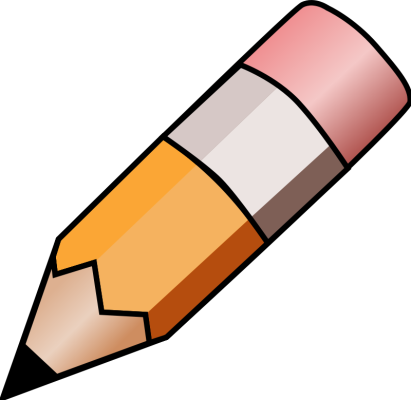 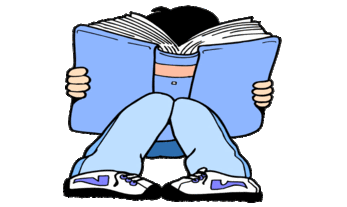 YEAR 2 HOME LEARNING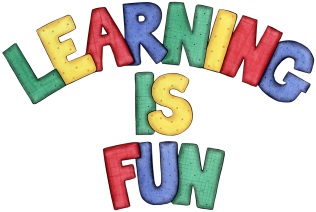 YEAR 2 HOME LEARNINGDate Set15.2.19Date Due27.2.19MathleticsOn Matheletics focus on writing simple fractions 1/2, 2/4, 1/4 and 3/4 and finding them in shapes. Focus on finding 1/2 and 1/4 of numbers. Also focus on reflective symmetry of shapes. If children are confident in the 2, 5 and 10 times tables please start learning the 3, 4 and 6 times tables. If children are secure in all of the above start learning the 7, 8 and 9 times tables.  All activities can be found on matheletics.com. Every child has their username and passwords in their reading records.SpellodromeWritingYour Homework challenge over the holidays is to pretend that you are at a luxurious holiday resort surrounded by a beautiful seaside. You need to either write a letter or design and write a postcard. In your letter or postcard, you must include: What have you been doing on your holiday?What you have done so far and what you are going to do e.g. take a boat trip, swim with dolphins, go on rides?What has been your favourite part of your holiday?What are the features of the seaside resort and attractions?What can you do at the seaside?Your home learning project for over the holidays is to create a musical instrument made out of recyclable materials. Spellings to learn this week othermotherbrothernothingMondaymoneyReadingRecommended daily reading time:KS1 20 minutes.Home Learning ProjectCreating and designing a musical Instrument made from recyclable material                                                       Date Set: 15.2.19                                                        Date Due: 27.2.19GreekPlease go to Greek Class Blog for Greek Home LearningGreek Class - St Cyprian's Greek Orthodox Primary Academy